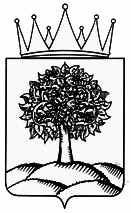 УПРАВЛЕНИЕ ФИНАНСОВ ЛИПЕЦКОЙ ОБЛАСТИП Р И К А Зг. ЛипецкВ соответствии с Указом Президента Российской Федерации от 21 декабря 2017 года № 618 «Об основных направлениях государственной политики по развитию конкуренции», Распоряжением Правительства Российской Федерации от 18 октября 2018 года № 2258-р «Об утверждении методических рекомендаций по созданию и организации федеральными органами исполнительной власти систему внутреннего обеспечения соответствия требованиям антимонопольного законодательства»:1. Утвердить Положение об организации системы внутреннего обеспечения соответствия требованиям антимонопольного законодательства в управлении финансов Липецкой области (далее – Положение) согласно приложению  1.2. Отделу государственной службы и административной работы (Худякова Л.А.) обеспечить ознакомление государственных гражданских служащих и работников, заключивших трудовой договор о работе в управлении финансов Липецкой области, с настоящим приказом.3. Информационно-аналитическому отделу (Нарывончик С.Н.) обеспечить размещение настоящего приказа об антимонопольном комплаенсе на официальном сайте управления финансов Липецкой области в информационно-телекоммуникационной сети «Интернет».4. Контроль за исполнением настоящего приказа оставляю за собой.Заместитель главыадминистрации области-начальник управления финансов                                                                          В.М. ЩеглеватыхПоложение об организации системы внутреннего обеспечения соответствия требованиям антимонопольного законодательства в управлении финансов  Липецкой областиОбщие положенияПоложение об организации в управлении финансов Липецкой области системы внутреннего обеспечения соответствия требованиям антимонопольного законодательства разработано в целях обеспечения соответствия деятельности управления финансов Липецкой области требованиям антимонопольного законодательства и профилактики нарушений антимонопольного законодательства в деятельности Минэкономразвития России. Термины, используемые в настоящем Положении, означают следующее: 	«антимонопольное законодательство» - законодательство, основывающееся на Конституции Российской Федерации, Гражданском кодексе Российской Федерации и состоящее из Федерального закона "О защите конкуренции", иных федеральных законов, регулирующих отношения, связанные с защитой конкуренции, в том числе с предупреждением и пресечением монополистической деятельности и недобросовестной конкуренции, в которых участвуют федеральные органы исполнительной власти, органы государственной власти субъектов Российской Федерации, органы местного самоуправления, иные осуществляющие функции указанных органов органы или организации, а также государственные внебюджетные фонды, Центральный банк Российской Федерации, российские юридические лица и иностранные юридические лица, физические лица, в том числе индивидуальные предприниматели; 	«антимонопольный орган» - федеральный антимонопольный орган и его территориальные органы; 	«доклад об антимонопольном комплаенсе» - документ, содержащий информацию об организации в управлении финансов Липецкой области антимонопольного комплаенса и о его функционировании; 	«коллегиальный орган» - совещательный орган, осуществляющий оценку эффективности функционирования антимонопольного комплаенса;	«нарушение антимонопольного законодательства» - недопущение, ограничение, устранение конкуренции управления финансов Липецкой области; 	«риски нарушения антимонопольного законодательства» - сочетание вероятности и последствий наступления неблагоприятных событий в виде ограничения, устранения или недопущения конкуренции; 	«уполномоченное подразделение (должностные лица)» - подразделение (должностное лицо) управления финансов Липецкой области, осуществляющее внедрение антимонопольного комплаенса и контроль за его исполнением в управлении финансов Липецкой области. Целями антимонопольного комплаенса являются:	а) обеспечение соответствия деятельности управления финансов Липецкой области требованиям антимонопольного законодательства;б) профилактика и сокращение количества нарушений требований антимонопольного законодательства в деятельности управления финансов Липецкой области;в) повышение уровня правовой культуры в управлении финансов Липецкой области.1.4. Задачи антимонопольного комплаенса: а) выявление рисков нарушения антимонопольного законодательства; б) управление рисками нарушения антимонопольного законодательства;в) контроль за соответствием деятельности управления финансов Липецкой области требованиям антимонопольного законодательства; г) оценка эффективности функционирования в управлении финансов Липецкой области антимонопольного комплаенса. 1.5.	При организации антимонопольного комплаенса управления финансов Липецкой области рекомендуется руководствоваться следующими принципами: а)	заинтересованность руководства управления финансов Липецкой области в эффективности функционирования антимонопольного комплаенса; б)	регулярность оценки рисков нарушения антимонопольного законодательства; в)	обеспечение информационной открытости функционирования в управлении финансов Липецкой области антимонопольного комплаенса; г)	непрерывность функционирования антимонопольного комплаенса в управлении финансов Липецкой области;д) совершенствование антимонопольного комплаенса.Уполномоченное подразделение и коллегиальный орган2.1. Общий контроль за организацией и функционированием в управлении финансов Липецкой области антимонопольного комплаенса осуществляется руководителем управления финансов Липецкой области, который: а)	вносит изменения в настоящее Положение, а также принимает внутренние акты управления финансов Липецкой области, регламентирующие функционирование антимонопольного комплаенса; б)	применяет предусмотренные законодательством Российской Федерации меры ответственности за несоблюдение гражданскими служащими и работниками, заключившими трудовой договор о работе в управлении финансов Липецкой области настоящего правового акта об антимонопольном комплаенсе;в)	рассматривает материалы, отчеты и результаты периодических оценок эффективности функционирования антимонопольного комплаенса и принимает меры, направленные на устранение выявленных недостатков; г)	осуществляет контроль за устранением выявленных недостатков антимонопольного комплаенса;д)	утверждает ключевые показатели эффективности антимонопольного комплаенса;е)	подписывает доклад об антимонопольном комплаенсе, утверждаемый коллегиальным органом.2.2. В целях организации и функционирования антимонопольного комплаенса определяется уполномоченное подразделение в соответствии с организационной структурой, штатной численностью и характером деятельности управления финансов Липецкой области.Функции уполномоченного подразделения закрепляются решением руководителя управления финансов Липецкой области в соответствии со сферой выполняемых должностных обязанностей.2.3. При определении уполномоченного подразделения управления финансов Липецкой области необходимо руководствоваться следующими принципами:а)	подотчетность уполномоченного подразделения непосредственно руководителю управления финансов Липецкой области;б)	достаточность полномочий и ресурсов, необходимых для выполнения своих задач уполномоченным подразделением.2.4. К компетенции уполномоченного подразделения относятся следующие функции:а)	внесении изменений в акт об антимонопольном комплаенсе, а также внутриведомственных документов управления финансов Липецкой области, регламентирующих процедуры антимонопольного комплаенса;б)	выявление и оценка рисков нарушения антимонопольного законодательства, учет обстоятельств, связанных с рисками нарушения антимонопольного законодательства, определение вероятности возникновения рисков нарушения антимонопольного законодательства и информирование руководства об обстоятельствах и документах, которые могут повлечь нарушение антимонопольного законодательства;в)	выявление конфликта интересов в деятельности служащих и структурных подразделений управления финансов Липецкой области, разработка предложений по их исключению;г)	консультирование служащих управления финансов Липецкой области по вопросам, связанным с соблюдением антимонопольного законодательства и антимонопольным комплаенсом;д)	организация взаимодействия с другими структурными подразделениями управления финансов Липецкой области по вопросам, связанным с антимонопольным комплаенсом;е)	разработка процедуры внутреннего расследования, связанного с функционированием антимонопольного комплаенса;ж)	организация внутренних расследований, связанных с функционированием антимонопольного комплаенса, и участие в них;з)	взаимодействие с антимонопольным органом, и организация содействия ему в части, касающейся вопросов, связанных с проводимыми проверками;и)	определение, подготовка и внесение на утверждение руководителю управления финансов Липецкой области ключевых показателей эффективности антимонопольного комплаенса на основе методики их расчета;к)	подготовка проекта доклада об антимонопольном комплаенсе.2.5. Оценку эффективности организации и функционирования в управлении финансов Липецкой области антимонопольного комплаенса осуществляет коллегиальный орган.К функциям коллегиального органа относится: а)	рассмотрение и оценка мероприятий управления финансов Липецкой области в части, касающейся функционирования антимонопольного комплаенса;б)	рассмотрение и утверждение доклада об антимонопольном комплаенсе.3. Выявление и оценка рисков нарушения антимонопольного законодательства3.1. В целях выявления и оценки рисков нарушения антимонопольного законодательства уполномоченным подразделением на регулярной основе проводится:а) анализ выявленных нарушений антимонопольного законодательства в деятельности управления финансов Липецкой области за предыдущие 3 года (наличие предостережений, предупреждений, штрафов, жалоб, возбужденных дел);б) анализ нормативных правовых актов управления финансов Липецкой области;в) анализ проектов нормативных правовых актов управления финансов Липецкой области;г) мониторинг и анализ практики применения управлением финансов Липецкой области антимонопольного законодательства;д) проведение систематической оценки эффективности разработанных и реализуемых мероприятий по снижению рисков нарушения антимонопольного законодательства.3.2. При проведении (не реже одного раза в год) уполномоченным подразделением анализа выявленных нарушений антимонопольного законодательства за предыдущие 3 года (наличие предостережений, предупреждений, штрафов, жалоб, возбужденных дел) реализуются следующие мероприятия:а) осуществление сбора в структурных подразделениях управления финансов Липецкой области сведений о наличии нарушений антимонопольного законодательства;б) составление перечня нарушений антимонопольного законодательства в управлении финансов Липецкой области, который содержит классифицированные по сферам деятельности управления финансов Липецкой области сведения о выявленных за последние 3 года нарушениях антимонопольного законодательства (отдельно по каждому нарушению) и информацию о нарушении (указание нарушенной нормы антимонопольного законодательства, краткое изложение сути нарушения, указание последствий нарушения антимонопольного законодательства и результата рассмотрения нарушения антимонопольным органом), позицию антимонопольного органа, сведения о мерах по устранению нарушения, а также о мерах, направленных управлением финансов Липецкой области на недопущение повторения нарушения.3.3. При проведении (не реже одного раза в год) уполномоченным подразделением анализа нормативных правовых актов управления финансов Липецкой области реализуются следующие мероприятия:а) разработка и размещение на официальном сайте управления финансов Липецкой области исчерпывающего перечня нормативных правовых актов управления финансов Липецкой области (далее - перечень актов) с приложением к перечню актов текстов таких актов, за исключением актов, содержащих сведения, относящиеся к охраняемой законом тайне.б) размещение на официальном сайте управления финансов Липецкой области уведомления о начале сбора замечаний и предложений организаций и граждан по перечню актов (далее – Уведомление) согласно Приложению 1 (Форма 1) в целях проведения публичных консультаций.Одновременно с размещением на официальном сайте управления финансов Липецкой области уведомления, уполномоченным подразделением извещаются по электронной почте о начале сбора замечаний и предложений следующие предполагаемые участники:- заинтересованные исполнительные органы государственной власти Липецкой области;- иные организации, которые, по мнению управления финансов Липецкой области, целесообразно привлечь к публичным консультациям.Срок проведения публичных консультаций определяется уполномоченным подразделением самостоятельно, который не может быть менее 30 рабочих дней со дня размещения на официальном сайте управления финансов Липецкой области уведомления.в) осуществление сбора и проведение анализа представленных замечаний и предложений организаций и граждан по перечню актов.г) представление руководству управления финансов Липецкой области сводного доклада с обоснованием целесообразности (нецелесообразности) внесения изменений в нормативные правовые акты управления финансов Липецкой области в течении 10 рабочих дней со дня окончания срока проведения публичных консультаций.3.4. При проведении анализа проектов нормативных правовых актов уполномоченным подразделением  реализуются следующие мероприятия:а) размещение на официальном сайте управления финансов Липецкой области проекта нормативного правового акта с необходимым обоснованием реализации предлагаемых решений, в том числе их влияния на конкуренцию.б) размещение на официальном сайте управления финансов Липецкой области уведомления о начале сбора замечаний и предложений организаций и граждан по проекту нормативного правового акта, (далее – Уведомление) согласно Приложению  1 (Форма 2) в целях проведения публичных консультаций.Одновременно с размещением на официальном сайте управления финансов Липецкой области уведомления, уполномоченным подразделением извещаются по электронной почте о начале сбора замечаний и предложений следующие предполагаемые участники:- заинтересованные исполнительные органы государственной власти Липецкой области;- иные организации, которые, по мнению управления финансов Липецкой области, целесообразно привлечь к публичным консультациям.Срок проведения публичных консультаций определяется уполномоченным подразделением самостоятельно, который не может быть менее 7 рабочих дней со дня размещения на официальном сайте управления финансов Липецкой области Уведомления.По итогам рассмотрения полученных предложений и замечаний по проекту нормативного правового акта подготавливается справка о выявлении (отсутствии) в проекте нормативного акта положений, противоречащих антимонопольному законодательству.3.5. При проведении мониторинга и анализа практики применения антимонопольного законодательства в управлении финансов Липецкой области уполномоченным подразделением реализуются следующие мероприятия:а) осуществление на постоянной основе сбора сведений о правоприменительной практике в управлении финансов Липецкой области;б) подготовка по итогам сбора информации, предусмотренной подпунктом «а» настоящего пункта, аналитической справки об изменениях и основных аспектах правоприменительной практики в управлении финансов Липецкой области;в) проведение (не реже одного раза в год) рабочих совещаний с приглашением представителей антимонопольного органа по обсуждению результатов правоприменительной практики в управлении финансов Липецкой области.3.6. Выявляемые риски нарушения антимонопольного законодательства распределяются уполномоченным органом по уровням, согласно Приложению 2.3.7. На основе проведенной оценки рисков нарушения антимонопольного законодательства уполномоченным подразделением составляется карта рисков, в которую также включается оценка причин и условий возникновения рисков, согласно Приложению 3.3.8. Информация о проведении выявления и оценки рисков нарушения антимонопольного законодательства включается в доклад об антимонопольном комплаенсе.4. Мероприятия по снижению рисков нарушения антимонопольного законодательства	4.1. В целях снижения рисков нарушения антимонопольного законодательства уполномоченным подразделением разрабатывается (не реже одного раза в год) план мероприятий («дорожная карта») по снижению рисков нарушения антимонопольного законодательства, согласно Приложению 4. План мероприятий («дорожная карта») определяется по итогам выявления и оценки рисков в течении 5 рабочих дней.	4.2. Уполномоченное подразделение осуществляет мониторинг исполнения мероприятий по снижению рисков нарушения антимонопольного законодательства. 	4.3. Информация об исполнении мероприятий по снижению рисков нарушения антимонопольного законодательства уполномоченным подразделением включается в доклад об антимонопольном комплаенсе.5. Оценка эффективности функционирования в управлении финансов Липецкой областиантимонопольного комплаенса5.1. В целях оценки эффективности функционирования в управлении финансов Липецкой области антимонопольного комплаенса устанавливаются ключевые показатели. Перечень и критерии их оценки определены в Методике расчета ключевых показателей эффективности функционирования антимонопольного комплаенса в управлении финансов Липецкой области, согласно Приложению 5.5.2. Оценка достижения ключевых показателей эффективности антимонопольного комплаенса в управлении финансов Липецкой области ежегодно проводится уполномоченным подразделением (не реже одного раза в год). 5.3. Информация о достижении ключевых показателей эффективности функционирования в управлении финансов Липецкой области антимонопольного комплаенса включается в доклад об антимонопольном комплаенсе.6. Доклад об антимонопольном комплаенсе 6.1. Подготовка доклада об антимонопольном комплаенсе осуществляется уполномоченным подразделением не позднее 1 февраля года, следующего за отчетным.6.2. Доклад об антимонопольном комплаенсе содержит информацию: а) о результатах проведенной оценки рисков нарушения управлением финансов Липецкой области антимонопольного законодательства; б) об исполнении мероприятий по снижению рисков нарушения управлением финансов Липецкой области антимонопольного законодательства; в) о достижении ключевых показателей эффективности антимонопольного комплаенса. 6.2. Доклад об антимонопольном комплаенсе представляется уполномоченным подразделением в коллегиальный орган на утверждение.6.3. Доклад об антимонопольном комплаенсе, утвержденный коллегиальным органом, размещается на официальном сайте управления финансов Липецкой области и направляется в управление экономики администрации Липецкой области и управление федеральной антимонопольной службы России по Липецкой области. Форма № 1Уведомление о проведении публичных консультаций в рамках анализа нормативных правовых актов на соответствие их антимонопольному законодательству	Настоящим управление финансов Липецкой области уведомляет о проведении публичных консультаций (наименование нормативных правовых актов).В рамках публичных консультаций все заинтересованные лица могут направить свои предложения и замечания по данным нормативным правовым актам.Предложения и замечания принимаются по адресу: 398550 г. Липецк, пл. им. Г.В. Плеханова, д.4, управление финансов Липецкой области, а также по адресу электронной почты: obl@fin.lipetsk.ru .Сроки приема предложений и замечаний: с ___________ по _____________.Место размещения уведомления и реестра нормативных правовых актов в информационно-телекоммуникационной сети «Интернет» (полный электронный адрес): ufin48.ru .Все поступившие предложения и замечания будут рассмотрены до ________________ года.К уведомлению прилагаются:1. Анкета для участников публичных консультаций (Форма № 3).Контактные лица: (ФИО), (Должность), (контакты);с 09-00 до ______ по рабочим дням.Форма № 2Уведомление о проведении публичных консультаций в рамках анализа проекта нормативного правового акта на соответствие его антимонопольному законодательству	Настоящим управлениt финансов Липецкой области уведомляет о проведении публичных консультаций (наименование проекта нормативных правовых актов).В рамках публичных консультаций все заинтересованные лица могут направить свои предложения и замечания по данному нормативному правовому акту.Предложения и замечания принимаются по адресу398550 г. Липецк, пл. им. Г.В. Плеханова, д.4, управление финансов Липецкой области, а также по адресу электронной почты: obl@fin.lipetsk.ru.Сроки приема предложений и замечаний: с ___________ по _____________.Место размещения уведомления и реестра нормативных правовых актов в информационно-телекоммуникационной сети «Интернет» (полный электронный адрес): ufin48.ru.Все поступившие предложения и замечания будут рассмотрены до ________________ года.К уведомлению прилагаются:1. Анкета для участников публичных консультаций (Форма № 3).2. (наименование проекта нормативного правового акта).Контактные лица: (ФИО), (Должность), (контакты);с 09-00 до ______ по рабочим дням.Форма № 3Анкета для участников публичных консультацийОбщие сведения о нормативном правовом актеПриложение  2 к Положению об организации системы внутреннего обеспечения соответствия требованиям антимонопольного законодательства в деятельности управления финансов Липецкой областиУровни рисков нарушения антимонопольного законодательстваПриложение  3 к Положениюоб организации системы внутреннего обеспечения соответствия требованиям антимонопольного законодательства в деятельности управления финансов Липецкой областиКАРТА (ПАСПОРТ) КОМПЛАЕНС-РИСКОВПриложение  4 к Положениюоб организации системы внутреннего обеспечения соответствия требованиям антимонопольного законодательства в деятельности управления финансов Липецкой областиПлан мероприятий «дорожная карта» по снижению комплаенс-рисков______________________ на 20___ годПриложение  5 к Положениюоб организации системы внутреннего обеспечения соответствия требованиям антимонопольного законодательства в деятельности управления финансов Липецкой областиМетодика расчета ключевых показателей эффективностифункционирования в управлении финансов Липецкой области антимонопольного комплаенса1. Методика расчета КПЭ для управления финансов Липецкой области в целом1.1. Ключевыми показателями эффективности антимонопольного комплаенса для управления финансов Липецкой области в целом являются:а) коэффициент снижения количества нарушений антимонопольного законодательства со стороны управления финансов Липецкой области (по сравнению с 2017 годом);б) доля проектов нормативных правовых актов управления финансов Липецкой области, в которых выявлены риски нарушения антимонопольного законодательства;в) доля нормативных правовых актов управления финансов Липецкой области, в которых выявлены риски нарушения антимонопольного законодательства.1.2. Коэффициент снижения количества нарушений антимонопольного законодательства со стороны управления финансов Липецкой области (по сравнению с 2017 годом) рассчитывается по формуле:, гдеКСН – коэффициент снижения количества нарушений антимонопольного законодательства со стороны управления финансов Липецкой области по сравнению с 2017 годом;КН2017 – количество нарушений антимонопольного законодательства со стороны управления финансов Липецкой области в 2017 году;КНоп – количество нарушений антимонопольного законодательства со стороны управления финансов Липецкой области в отчетном периоде.При расчете коэффициента снижения количества нарушений антимонопольного законодательства со стороны управления финансов Липецкой области под нарушением антимонопольного законодательства со стороны управления финансов Липецкой области понимаются:- возбужденные антимонопольным органом в отношении управления финансов Липецкой области антимонопольные дела;- выданные антимонопольным органом управлению финансов Липецкой области предупреждения о прекращении действий (бездействия), об отмене или изменении актов, которые содержат признаки нарушения антимонопольного законодательства, либо об устранении причин и условий, способствовавших возникновению такого нарушения, и о принятии мер по устранению последствий такого нарушения;- направленные антимонопольным органом управлению финансов Липецкой области предостережения о недопустимости совершения действий, которые могут привести к нарушению антимонопольного законодательства.1.3. Доля проектов нормативных правовых актов управления финансов Липецкой области, в которых выявлены риски нарушения антимонопольного законодательства, рассчитывается по формуле:, гдеДпнпа – доля проектов нормативных правовых актов управления финансов Липецкой области, в которых выявлены риски нарушения антимонопольного законодательства;Кпнпа – количество проектов нормативных правовых актов управления финансов Липецкой области, в которых данным органом выявлены риски нарушения антимонопольного законодательства (в отчетном периоде);КНоп – количество нормативных правовых актов управления финансов Липецкой области, в которых антимонопольным органом выявлены нарушения антимонопольного законодательства (в отчетном периоде).1.4. Доля нормативных правовых актов управления финансов Липецкой области, в которых выявлены риски нарушения антимонопольного законодательства, рассчитывается по формуле:, гдеДнпа – доля нормативных правовых актов управления финансов Липецкой области, в которых выявлены риски нарушения антимонопольного законодательства;Кпнпа – количество нормативных правовых актов управления финансов Липецкой области, в которых данным органом выявлены риски нарушения антимонопольного законодательства (в отчетном периоде);КНоп – количество нормативных правовых актов управления финансов Липецкой области, в которых антимонопольным органом выявлены нарушения антимонопольного законодательства (в отчетном периоде).2. Методика расчета ключевых показателей эффективности функционирования антимонопольного комплаенса для уполномоченного подразделения2.1. Для уполномоченного подразделения рассчитываются следующий КПЭ:доля сотрудников управления финансов Липецкой области, в отношении которых были проведены обучающие мероприятия по антимонопольному законодательству и антимонопольному комплаенсу.2.2. Доля сотрудников управления финансов Липецкой области, с которыми были проведены обучающие мероприятия по антимонопольному законодательству и антимонопольному комплаенсу, рассчитывается по формуле:, гдеДСо – доля сотрудников управления финансов Липецкой области, с которыми были проведены обучающие мероприятия по антимонопольному законодательству и антимонопольному комплаенсу;КСо – количество сотрудников управления финансов Липецкой области, с которыми были проведены обучающие мероприятия по антимонопольному законодательству и антимонопольному комплаенсу;КСобщ – общее количество сотрудников управления финансов Липецкой области, чьи трудовые (должностные) обязанности предусматривают выполнение функций, связанных с рисками нарушения антимонопольного законодательства.3. Оценка значений КПЭ для управления финансов Липецкой области в целоми КПЭ для уполномоченного подразделения 3.1. Оценка значений КПЭ «коэффициент снижения количества нарушений антимонопольного законодательства со стороны управления финансов Липецкой области (по сравнению с 2017 годом)».Ключевой показатель «коэффициент снижения количества нарушений антимонопольного законодательства со стороны управления финансов Липецкой области (по сравнению с 2017 годом)» коррелирует с ключевым показателем мероприятий, предусмотренным подпунктом «б» пункта 1 Национального плана развития конкуренции в Российской Федерации на 2018 - 2020 годы (далее – Национальный план), утвержденным Указом Президента РФ от 21.12.2017 № 618 «Об основных направлениях государственной политики по развитию конкуренции», а именно: «снижение количества нарушений антимонопольного законодательства со стороны органов государственной власти и органов местного самоуправления к 2020 году не менее чем в 2 раза по сравнению с 2017 годом».Ежегодная оценка значения КПЭ «коэффициент снижения количества нарушений антимонопольного законодательства со стороны управления финансов Липецкой области (по сравнению с 2017 годом)» призвана обеспечить понимание об эффективности функционирования антимонопольного комплаенса в управлении финансов Липецкой области и о соответствии мероприятий антимонопольного комплаенса управления финансов Липецкой области направлениям совершенствования государственной политики по развитию конкуренции, установленных Национальным планом.3.2. Оценка значений КПЭ «доля проектов нормативных правовых актов управления финансов Липецкой области, в которых выявлены риски нарушения антимонопольного законодательства» и «доля нормативных правовых актов управления финансов Липецкой области, в которых выявлены риски нарушения антимонопольного законодательства».Оценка вышеуказанных значений КПЭ направлена на понимание эффективности мероприятий антимонопольного комплаенса, предусмотренных в раздел 3 Положения.При эффективном проведении мероприятий по анализу нормативных правовых актов управления финансов Липецкой области и их проектов на предмет выявления заложенных в них рисков нарушения антимонопольного законодательства (то есть, при высоком значении числителя) должно наблюдаться уменьшение нормативных правовых актов, в отношении которых антимонопольным органом выявлены нарушения антимонопольного законодательства (то есть, низкое значение знаменателя). Таким образом, значение КПЭ будет тем выше, чем эффективней данные мероприятия антимонопольного комплаенса будут осуществляться уполномоченным подразделением (должностным лицом). И наоборот, при невысоком значении долей нормативных правовых актов и их проектов (числитель) наряду с высоким количеством выявленых антимонопольным органом нарушений антимонопольного законодательства в таких актах (знаменатель), низкие значения КПЭ будут свидетельствовать о низкой эффективности данных мероприятий.3.3. Оценка значения КПЭ «сотрудников управления финансов Липецкой области, с которыми были проведены обучающие мероприятия по антимонопольному законодательству и антимонопольному комплаенсу».Консультирование и обучение служащих управления финансов Липецкой области по вопросам, связанным с соблюдением антимонопольного законодательства и антимонопольным комплаенсом, отнесено к компетенции уполномоченного подразделения (должностного лица), и направлено на профилактику нарушений требований антимонопольного законодательства в деятельности управления финансов Липецкой области. В том числе от эффективности работы уполномоченного подразделения (должностного лица) по данному направлению напрямую зависит возможность достижения целей Национального плана, предусмотренных подпунктом «б» пункта 1 Национального плана.Расчет данного показателя предусматривает определение сотрудников управления финансов Липецкой области, чьи трудовые (должностные) обязанности предусматривают выполнение функций, связанных с рисками нарушения антимонопольного законодательства, и определение из их числа количества сотрудников, с которыми были проведены обучающие мероприятия по антимонопольному законодательству и антимонопольному комплаенсу. Высокое значение количества сотрудников, с которыми были проведены обучающие мероприятия по антимонопольному законодательству и антимонопольному комплаенсу (числитель), обеспечивает высокое значение КПЭ.ЛИСТ ОЗНАКОМЛЕНИЯгосударственных гражданских служащих управления финансов Липецкой области и работников, заключивших трудовой договор о работе в управлении финансов Липецкой областис приказом «Об организации системы внутреннего обеспечения соответствия требованиям антимонопольного законодательства в деятельности управления финансов Липецкой области»01.03.2019 г.№55«Об организации системы внутреннего обеспечения соответствия требованиям антимонопольного законодательства в деятельности управления финансовЛипецкой области»Приложение  1 к приказу управления финансов Липецкой области«Об организации системы внутреннего обеспечения соответствия требованиям антимонопольного законодательства в деятельности управления финансов Липецкой области»Приложение  1 к Положениюоб организации системы внутреннего обеспечения соответствия требованиям антимонопольного законодательства в деятельности управления финансов Липецкой областиПо возможности, укажите:По возможности, укажите:Наименование организации:Сферу деятельности организации:Ф.И.О контактного лица:Номер телефон:Адрес электронной почты:Сфера государственного регулирования:Вид и наименование:Наличие (отсутствии) в (проекте) нормативного акта положений, противоречащих антимонопольному законодательствуПредложения и замечания по (проекту) нормативного правового актаУровень рискаОписание рискаНизкий уровеньОтрицательное влияние на отношение институтов гражданского общества к деятельности управления финансов Липецкой области по развитию конкуренции, вероятность выдачи предупреждения, возбуждения дела о нарушении антимонопольного законодательства, наложения штрафа отсутствуетНезначительный уровеньВероятность выдачи управлению финансов Липецкой области предупрежденияСущественный уровеньВероятность выдачи управлению финансов Липецкой области предупреждения и возбуждения в отношении него дела о нарушении антимонопольного законодательстваВысокий уровеньВероятность выдачи управлению финансов Липецкой области предупреждения, возбуждения в отношении него дела о нарушении антимонопольного законодательства и привлечения его к административной ответственности  (штраф, дисквалификация)№ п/пУровень рискаВид риска (описание риска)Причины и условия возникновения (описание)Меры по минимизации и устранению рисковНаличие (отсутствие) остаточных рисковВероятность повторного возникновения рисковКомплаенс-рискОбщие меры по минимизации и устранению рисков (согласно карте риска)Предложенные действияНеобходимые ресурсыОтветственныйСрокКритерии качества работыТребования к обмену информацией и мониторингуПриложение  1 к приказу управления финансов Липецкой области«Об организации системы внутреннего обеспечения соответствия требованиям антимонопольного законодательства в деятельности управления финансов Липецкой области»№ п/пФИОДолжностьДатаПодпись